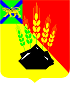 АДМИНИСТРАЦИЯ МИХАЙЛОВСКОГО МУНИЦИПАЛЬНОГО РАЙОНА ПОСТАНОВЛЕНИЕ 
_______________                             с. Михайловка                                  № _______________О внесении изменений в постановление администрации Михайловского муниципального района от 10.03.2021 № 252-па «Об утверждении в организациях отдыха и оздоровления детей, расположенных на территории Михайловского муниципального района, и стоимости набора продуктов питания в детских оздоровительных лагерях с дневным пребыванием детей, организованных на базе муниципальных образовательных организаций, на период проведения оздоровительной кампании детей в 2021 году»На основании постановления Правительства Приморского края от 19.02.2021 № 67-пп «Об утверждении средней стоимости путевки в организациях отдыха и оздоровления детей, оказывающих услуги на территории Приморского края, и стоимости набора продуктов питания в детских оздоровительных лагерях с дневным пребыванием детей, организованных на базе краевых государственных учреждений, муниципальных образовательных организаций, в 2021 году», администрация Михайловского муниципального районаПОСТАНОВЛЯЕТ:1. Внести изменение в постановление администрации Михайловского муниципального района от 10.03.2021 № 252-па «Об утверждении в организациях отдыха и оздоровления детей, расположенных на территории Михайловского муниципального района, и стоимости набора продуктов питания в детских оздоровительных лагерях с дневным пребыванием детей, организованных  на  базе  муниципальных  образовательных  организаций, на период проведения оздоровительной кампании детей в 2021 году»:1.1. Приложение № 1 «Дислокация пришкольных оздоровительных лагерей с дневным пребыванием Михайловского муниципального района на летний период 2021 года» изложить в новой редакции:   «Приложение № 1    к постановлению администрацииМихайловского муниципального района  от 10.03.2021 № 252-па ДИСЛОКАЦИЯпришкольных оздоровительных лагерей с дневным пребываниемМихайловского муниципального района на летний период 2021 года2. Муниципальному казенному учреждению «Управление по организационно-техническому обеспечению деятельности администрации Михайловского муниципального района» (Горшкову А.П.) разместить настоящее постановление на официальном сайте администрации Михайловского муниципального района.3. Контроль исполнения настоящего постановления возложить на заместителя главы администрации муниципального района Михайлову О.М.Глава Михайловского муниципального района –Глава администрации района                                                       В.В. Архипов№ п/пНаименование ОУВсегодетейДниI сменас 01.06 -22.06II сменас 25.06 – 15.07№ п/пНаименование ОУВсегодетейДниКол-во детейКол-во детей 1.МБОУ СОШ с. Абрамовка50153020 2.МБОУ ООШ с. Григорьевка401520203.МБОУ СОШ с. Ивановка1001550504.МБОУ СОШ с. Кремово401520205.МБОУ СОШ им. А.И. Крушанова20015130706.МБОУ СОШ с. Ляличи501530207.МБОУ СОШ с. Осиновка501530208.МБОУ СОШ с. Первомайское80155030 9.МБОУ СОШ с. Ширяевка4015202010.МБОУ СОШ  № 1п.Новошахтинский9015603011.МБОУ СОШ с. Даниловка3015151512.МБОУ ООШ с. Николаевка30152010Итого:800475325»